The Cold War in the 1960s, 1970s and 1980sI. THE COLD WAR WHEN STALIN WAS DICTATORA. _____________ ______________led the Soviet Union from 1927 to 19531. When the Cold War began, Stalin spread communism into the _________________ _____________in Eastern Europe 2. Stalin escalated the Cold War by ____________________West Berlin in 19483. Under Stalin, the USSR tested the ___________ __________in 1949 and _______________ ___________in 1953 4. Stalin signed a “__________ ______ _____________” with Chinese leader Mao Zedong after the Chinese Revolution 5. Stalin sent weapons to the communists in __________ ____________during the Korean WarB. Joseph Stalin’s __________in 1953 ____________the  and how it approached the Cold War against the II. THE COLD WAR FROM 1953 TO 1980 A.  Nikita Khrushchev and De-Stalinization 1. New USSR leader Nikita Khrushchev began a series of _____________known as “_____________________________”, which included releasing political prisoners and relaxing censorship2. Khrushchev seemed willing to __________ ________the USA to ease Cold War tensions… However, _____________ between the USA and USSR would escalate throughout the 1950s and 1960s  a. Under Khrushchev, the Soviet Union launched Sputnik and the ____________ __________beganb. The creation of ICBMs led to the stockpiling of nuclear weapons during the __________ __________B. In 1961, John F. Kennedy became U.S. President; Kennedy and Khrushchev faced two important crises that heightened Cold War tensions: building of the __________ ___________and the ____________ ____________ ____________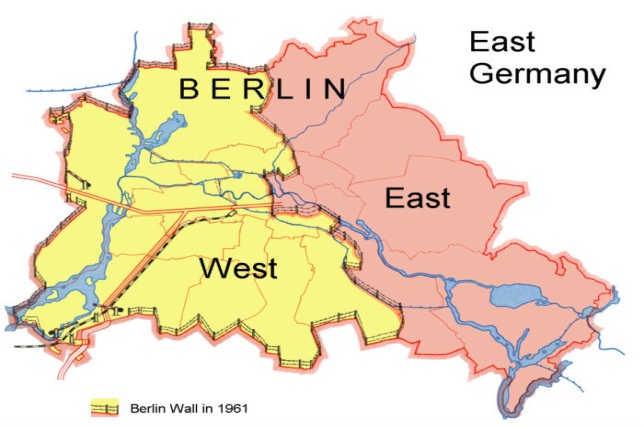 1.   WALL, 1961a. Khrushchev was upset with the increasing number of communist East Germans who moved to ________________ ______ __________b. In 1961, Khrushchev threatened to _______ ______ ___________  to  (like Stalin’s blockade in 1948). President Kennedy promised to ______________West Berlin c. Rather than use the Soviet military to blockade the city, Communist leaders built the Berlin Wall to ___________ ________ ___________ out of West Berlind. The Berlin Wall became the ___________ ____________and the ___________ _____________of the Cold War2.  CUBAN MISSILE CRISIS, 1962 a. When _______ _________seized power in  in 1959, the  feared the spread of communism close to b. After a failed attempt by the  to overthrow Castro, Khrushchev secretly sent __________ ____________to  c. The U.S. successfully ____________________Cuba; Khrushchev removed the ICBMs from Cuba in exchange for the removal of American ICBMs in Europe d. The ____________ ____________ ______________was the closest the USA and USSR came to nuclear warC.   WAR, 1965-19731. From 1965 to 1973, the USA became involved in the _________________ _________, which was at first a fight between France and Vietnam a. France made Vietnam a colony for many years, ______________________the people and resources; the Vietnamese fought to be _____________of Franceb. When communist leader Ho Chi Minh gained independence for Vietnam, the USA feared _____________________ ______________in Southeast Asia c. Vietnam had become _________________: North Vietnam was communist, while South Vietnam was democraticd. In South Vietnam, communists known as the _________________worked to unify North and South Vietnam; to ___________ ______________, the United States sent troops to Vietnam to support the South, starting in 1965i. The American military used bombing raids, herbicides, and search-and-destroy missions to fight the Vietcong; Herbicides were used by the U.S. to kill off the ____________ ___________, so the V-C could not hide there; the chemicals would have ____________ _______ __________on the soldiers’ health as well as Vietnamese civiliansii. Despite these efforts, the U.S. was _________________to defeat the communist enemy 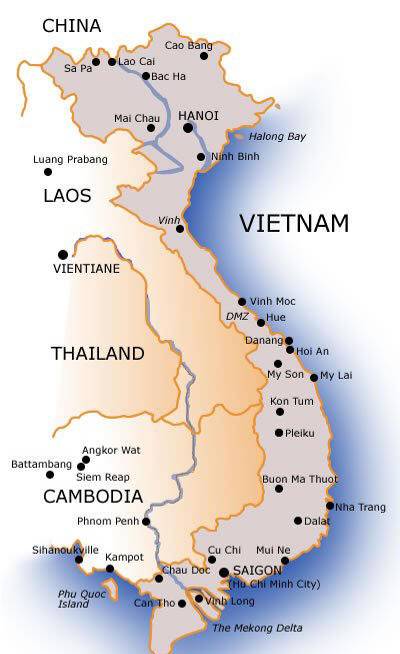 e. The Vietcong were ____________ _____________and did not play by the rules of war; hit-and-run guerilla fighting, deadly ________________, and __________________made the Vietcong extremely difficult to fight againstf. Another factor that made it difficult for the U.S. troops was that the North Vietnamese (the enemy) ____________ _____ _________as the South Vietnameseg. The stress of not knowing who the enemy truly was, the _________ __________ of the V-C, and the unpleasant jungle terrain led to __________ _______________ and serious drug abuse among the young U.S. troops (average age was 19); Breakdowns led to murders and war crimes by American troops, such as the ______ _____ _______________, where U.S. soldiers _____________________an entire village of women, children, and the elderlyh. Pictures showing things like Vietnamese children screaming as American-delivered _____________________burns their skin, caused _________________ and disgust among the American publici. The Vietnam War was _____________________, hurt the American economy, and became __________________with anti-war protestors in the United States j. In 1973, the USA ____________________from Vietnam; two years later the Northern communists ____________ _______________ the South and unified Vietnam D. DÉTENTE IN THE 1970s 1. America’s __________________in Vietnam led to a change in Cold War policies; the USA abandoned its containment policy and began looking for ways to ______________ ____________with Cold War enemies 2. In the 1970s, President Nixon’s policy of __________________ (easing Cold War tensions) replaced brinkmanship a. Recognition of  i. In 1972, Nixon became the ____________U.S. president to visit China and to ______________ _______________ as the legitimate government of China ii. Nixon’s visit to China put pressure on the Soviet Union to _____________________with the USA    b. Détente with the  i. In 1972, Nixon met with Soviet leader Leonid Brezhnev to discuss nuclear arms ____________________ii. The USA and USSR signed the Strategic Arms Limitation Talks (________) which __________________the number of ICBMs each nation could have iii. By the 1970s, the USA and USSR seemed willing to __________________ _________________E. SOVIET INVASION OF , 1979-19891. But, ___________ ____________in 1979 when the  invaded  to put down an anti-communist uprising a. The U.S. viewed the __________________as an attempt to spread communism into South Asia and the Middle East  b. The  cut off all _________with the  and sent military and economic aid to ________ __________2. The USSR fought in Afghanistan from 1979 to 1989, but was ____________ _____ ___________ the Afghan resistance a. The war exhausted the Soviet economy and proved as ___________________as Vietnam was for the United States b. The war ______________ ________________between the USA and USSR